VELKOMMEN TIL BARNEHAGEÅRET 2022– 2023Vi er en av fem barnehager i Bardu kommune. Nedre Bardu barnehage har en avdeling i drift, med plass til 18 ressurser.  Barnehagen ligger 20 minutters kjøring fra Setermoen, mot Bardufoss, i Beredskapsveien 20. Vi har fine, moderne lokaler, og et flott uteområde der vi også har kort vei til marka.Barnehagens åpningstid: 7 :00 – 16:15 Det er stengt i romjula, onsdag før påske, tre uker om sommeren, og åtte planleggings- / fagdager. Planleggings-/ fagdager i 22-23 er: 18/8, 19/8, 7/10, 15/11, 2/1, 8/3, 19/5 og 26/6.Sommerstengt i uke 28, 29 og30.KJERNETIDFor å ivareta hele åpningstiden, går personalet ulike vakter. Den tiden alle ansatte er samtidig på jobb, kaller vi kjernetiden. Hos oss er det mellom kl. 8.45 og 14.30. Før og etter dette, er det en eller to ansatte til stede med barna.PERSONALET I BARNEHAGENStyrer:			Ingrid Elise Steien Mæhre, barnehagelærer med styrerutdanning, 40%Ped.leder:		Stine Trondsen, barnehagelærer, 80%Barnehagelærer:	Leslie Mangmisi, pedagogikkstudent, 100%Assistenter:		Mona Johansen, 60%			Hanne Sagmo, 70%			Tove Nesvold, 40% støtteteam			Turid Wang, 40% støtteteamLærling:		Mira LichteVikar:			Marthe IndsethBRUK AV APPEN Min barnehage foresatt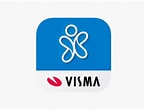 Barnehagene i Bardu bruker Visma foresatt- app for foreldrene og Visma ansatt- app for alle ansatte. Her kan vi kommunisere enkelt og trygt med hverandre. Vi ber alle foresatte om å laste ned foresatt- appen slik at de kanRegistrere fravær på egne barn så snart de vet om dette (sykdom, fri eller ferie)Hake av for tillatelserSende og motta beskjederLese informasjon som barnehagen legger ut, f.eks. sovetider, bilder fra dagliglivet og annen informasjon.HOVEDMÅL OG SATSINGSOMRÅDEHovedmålAlle skal trives og glede seg til å komme til barnehagen vår. SatsingsområdeDe senere årene har barnehagen vært gjennom tre nasjonale satsinger; språk, realfag og inkluderende barnehage- og skolemiljø. Sistnevnte satsing går rett i kjernen på det viktigste i barnehagepedagogikken, og arbeidet med å skape gode relasjoner er noe vi alltid må jobbe bevisst med. Ny rammeplan i 2017 og St.mld. nr.6 «Tett på- tidlig innsats og inkluderende fellesskap..», gir oss klare føringer for hvordan vi skal arbeide med inkludering. Alle barn, uavhengig utviklingsnivå og utfordringer, skal ivaretas innenfor det allmenpedagogiske tilbudet. Der vi tidligere har arbeidet med spesialpedagogiske tiltak rettet mot enkeltbarn, skal vi nå i størst mulig grad tenke at vi skal jobbe som et lagt rundt barnet i barnegruppa. Det krever at personalet som er tettest på barna i større grad enn før tilegner seg relevant kompetanse for å håndtere ulike utfordringer. Barn skal ikke unødig tas ut av gruppa, selv om det fortsatt kan hende at det noen ganger er nødvendig.I kjølvannet av dette, starter vi høsten 2022 opp satsinga Kompetanseløftet for spesialpedagogikk og økt inkludering. Som en viktig del av dette, skal vi arbeide med kap. 8 i barnehageloven om psykososialt barnehagemiljø. Disse tre tingene blir vårt fokus fremover:BARNEHAGENS FORMÅL OG VERDIGRUNNLAGBarnehageloven §1 Formål:«Barnehagen skal i samarbeid og forståelse med hjemmet ivareta barns behov for omsorg og lek, og fremme læring og danning som grunnlag for allsidig utvikling. Barnehagen skal bygge på grunnleggende verdier i kristen og humanistisk arv og tradisjon, slik som respekt for menneskeverdet og naturen, på åndsfrihet, nestekjærlighet, tilgivelse, likeverd og solidaritet, verdier som kommer til uttrykk i ulike religioner og livssyn og som er forankret i menneskerettighetene.Barna skal få utfolde skaperglede, undring og utforskertrang. De skal lære å ta vare på seg selv, hverandre og naturen. Barna skal utvikle grunnleggende kunnskaper og ferdigheter. De skal ha rett til medvirkning tilpasset alder og forutsetninger.Barnehagen skal møte barna med respekt, og anerkjenne barndommens egenverdi. Den skal bidra til trivsel og glede i lek og læring, og være et utfordrende og trygt sted for fellesskap og vennskap. Barnehagen skal fremme demokrati og likestilling og motarbeide alle former for diskriminering.»Barn og barndomHos oss verner vi om barndommens egenverdi. Barndommen er en livsfase der her- og nå perspektivet og den frie leken skal få mye plass. Voksne som deltar aktivt i barnas lek, og som sammen med barna undrer seg over det som skjer her og nå, sikrer et godt grunnlag for livslang læring.DemokratiI barnehagen lærer barna å være en del av et fellesskap. Personalet har ansvar for at barnehagefellesskapet bygger på demokratiske prinsipper. Barna skal få erfare å lytte til andre og selv bli hørt, og at de noen ganger må sette egne ønsker og behov til side til fordel for fellesskapet. Uavhengig av kommunikasjonsevner og språkferdigheter, skal barna få medvirke i barnehagen, og blant annet få bestemme aktiviteter de vil holde på med. Personalet skal sikre at barna får tid til å bli hørt i samtaler, samlingsstunder og i hverdagen ellers.Mangfold og gjensidig respektVi skal synliggjøre, fremme og verdsette mangfold og gjensidig respekt. Alle skal bli sett og anerkjent for den de er, og alle skal ha en plass i fellesskapet. Vi skal synliggjøre mangfold i familieformer og sørge for at alle barn får sin familie speilet. Likestilling og likeverdLikestilling og likeverd skal fremmes uavhengig av bl.a. kjønn- og kjønnsidentitet, etnisitet, sosial status, språk, religion og livssyn. Personalet må reflektere over sine egne holdninger for å kunne formidle og fremme likeverd og likestilling på best mulig måte. Bærekraftig utviklingBarna skal lære å ta vare på seg selv, hverandre og naturen. Vi har en viktig oppgave i å fremme verdier, holdninger og praksis for et mer bærekraftig samfunn. De grunnleggende behovene skal dekkes uten at det ødelegger fremtidige generasjoners mulighet til å dekke sine. Livsmestring og helseBarnehagen skal ha en helsefremmende og forebyggende funksjon og bidra til å utjevne sosiale forskjeller. Både fysisk og psykisk helse skal fremmes i barnehagen. Barnehagen skal bidra til trivsel, livsglede, mestring og følelse av egenverd og forebygge krenkelser og mobbing. BARNEHAGENS INNHOLDDanningEr en livslang prosess som handler om å utvikle seg og reflektere over egne handlinger og væremåte, og se seg selv i en større sammenheng. Begrepet er knyttet til livsmestring. Vi dannes hele livet, og danning skjer i samspill med andre gjennom erfaringer, tilbakemeldinger og egenrefleksjon. Læring Foregår i det daglige samspillet med andre mennesker og med miljøet. Hos oss tar vi utgangspunkt i det som skjer i hverdagen og i leken. Gjennom samtaler, undring og utforsking sikrer vi at barnas læring støttes og videreutvikles. Personalet sørger for at det er tilgjengelig lekeutstyr, bøker og materiell som inspirerer barna til ny kunnskap.LekDet viktigste som skjer i barndommen, er leken. Barna leker for lekens egen skyld, men for de voksne er det viktig at vi kjenner til lekens betydning som læringsarena. Da kan vi på best mulig måte legge til rette for at alle barna får erfare allsidig lek. I leken får barna utvikle alle sider ved seg selv. Her utvikles språk- og kommunikasjonsferdigheter, begreper og motorikk, empati og selvfølelse. I tillegg får barna tilegnet seg viktig relasjonskompetanse. OmsorgFor å skape gode relasjoner, er trygghet og trivsel fra voksne omsorgspersoner en forutsetning. Den som vises omsorg, lærer å vise andre omsorg. Omsorg kan være å sense når noen trenger en støttende hånd, en liten pause i lesekroken, en prat, eller litt tøys og tull. Omsorg er også bli stilt forventninger til, og få utfordringer.  Kommunikasjon og språkBarnehagen har arbeidet systematisk med språk over flere år. Språket læres og utvikles i det daglige samspillet, og personalet har blitt bevisst viktigheten av språket i hverdagen. Det gjelder både hverdagssamtalen, og det å sette seg ned med ei bok sammen med barna. Vi bruker alle dagens hendelser og gjøremål som språkarena, både tilrettelagte samlingsstunder, måltider, stell osv. Språk omfatter både det vi sier og det vi gjør, og vi må være bevisst på at dette henger sammen.  Personalet er rollemodeller for bruk av språket, så vel som i andre sammenhenger. Vennskap og fellesskapSosial kompetanse er en forutsetning for å fungere godt sammen med andre, og omfatter ferdigheter, kunnskaper og holdninger som utvikles gjennom sosialt samspill. I barnehagen skal alle barn kunne erfare å være betydningsfulle for fellesskapet og å være i positivt samspill med barn og voksne. Personalet i Nedre Bardu barnehage jobber for å skape vennskap og fellesskap og forebygging av mobbing og krenkelser. Alle barna trenger venner, og personalet har søkelys på å hjelpe dem med å skape relasjoner. Gjennom arbeid med inkluderende barnehage- og skolemiljø, IBS, har personalet fått ny kunnskap om temaet. Barnehager med samiske barnSamiske barn skal få støtte til å bevare og utvikle sitt språk, og i Nedre Bardu barnehage skal vi tilpasse tilbudet til barnas samiske bakgrunn. Det betyr at personalet skal ha kjennskap til og legge vekt på at den samiske kulturen skal være en del av innholdet i barnehagen, og at vi skal legge til rette for at barna får møte det samiske språket. BARNEHAGENS FAGOMRÅDERRammeplan for barnehagen har sju fagområder som skal ses i sammenheng, og være en gjennomgående del av barnehagens innhold. Dette gjelder både hverdagslige aktiviteter og planlagte temaopplegg. Arbeidsmåtene våre er tverrfaglige, og ofte er flere fagområder representert i samme temaopplegg. Fagområdene i rammeplanen er i stor grad de samme som barna senere møter som fag i skolen. Gode opplevelser, erfaringer og læring innenfor disse områdene i barnehagen vil kunne gi barna et positivt forhold til fagene, og motivasjon for å lære mer. Kommunikasjon, språk og tekstOmhandler utvikling og utforsking av språk i vid forstand. Det skjer gjennom barnas lek, ved at de introduseres for ulike språk, språkformer og dialekter fra samtid og fortid. Barna skal få utforske både muntlig og skriftlig språk, og vi oppfordrer gjerne til «tulleskriving». For de yngste barna dreier språkarbeidet seg mye om å sette ord på gjenstander, følelser og fenomener. Vi bruker ofte konkreter for å understøtte. De eldre barna deltar mer aktivt i lesing og dramatisering. Dialektbruk og felles undring over likheter og ulikheter er topp!Kropp, bevegelse, mat og helseBarna skal lære å forstå sammenhengen mellom sunn mat og god helse. Fra de er små, lærer vi barna gode vaner knyttet til kost, bevegelse, hygiene, og det å sette grenser for egen kropp. Vi serverer variert og sunn kost, og skiller mellom hverdag og fest. En dag i uka får vi varmmat fra kjøkkenet på Barduheimen.Vi tar med barna ut på tur, og øker lengde og varighet på turene etter hvert som barna blir eldre. De får også gradvis mer trening i å være på tur. Førskolebarna deltar på svømming.Kunst, kultur og kreativitetBarna skal støttes i å skape sine egne kunstneriske og kulturelle uttrykk. De skal bli kjent med ulike uttrykksformer. Planlagte eller spontane opplevelser danner grunnlaget for formingsaktiviteter. Natur, miljø og teknologiGjennom lek og naturopplevelser, får barna erfaringer som kan knyttes opp til naturvitenskapelige fenomener og teknologi. Hos oss deltar barna på potetplukking i nabolaget om høsten. Turene ut av barnehagen gjør at barna blir glade i, og kjenner eierskap til naturen, og dermed vil hjelpe til å ta vare på den. Uterommet er en fantastisk arena for å skape undring sammen om fenomener vi opplever, sette bærekraft på dagsorden. F.eks. dyrking av egen mat, sanking av mat som vokser vilt, det med å ta med søppel fra naturen osv.Etikk, religion og filosofiHer kommer barnehagens samfunnsmandat og verdigrunnlag inn. Barna skal få forståelse for ulike livssyn, levemåter, familiemønstre, tradisjoner, verdier, høytider, religioner. De skal forstå at ingen har rett eller feil, og at vi skal leve godt sammen til tross for ulikheter. Vi kan utfordre barna til å filosofere over fenomener, og til å utøve kritisk tenking og dømmekraft. Nok en gang et område der personalet må gå foran og være åpne og undrende, slik at barna kopierer en ønsket atferd.Nærmiljø og samfunnBarna skal oppleve tilhørighet til nærmiljøet. Barnehagelivet skal legge grunnlaget for innsikt i og erfaring med deltakelse i et demokratisk samfunn. Da må vi la alle sin stemme bli hørt, øve på å lytte og på å tørre å hevde sin mening. Barna skal få kjennskap til menneskerettighetene. De skal også få kjennskap til samisk kultur, språk og tradisjon, og vi markerer samefolkets dag 6.februar. De yngste barna lærer om demokrati gjennom å dele med hverandre, og øve på å prate og lytte under voksen veiledning. Etter hvert som de blir eldre, har vi mere bevisste samtaler og undringer rundt det med at vi tar valg som får konsekvenser for oss selv og andre.Antall, rom og formBarna skal få hjelp til å forstå sammenhenger i naturen, samfunnet og universet. Det skjer ved at  de oppdager, utforsker og skaper strukturer. I barnehagen skal ungene få oppdage matematikk i dagliglivet og på andre områder. De skal få stimulert både undring, nysgjerrighet og motivasjon for problemløsing. Gjennom lek kan barna sammenligne, sortere, plassere, orientere, visualisere, kjenne former og mønster, telle og måle. Gjennom språk- og realfagskommuneprosjektet er personalet blitt bevisstgjort at hverdagen er full av muligheter til å utforske fagområdene våre. Med de yngste barna teller vi enkle ting; en sko, to sko, vi teller for eksempel barnegruppa når vi er i garderoben osv. Videre snakker vi med de små om først og sist, vi sorterer stor og liten og farger på klær, leker, kopper og kar. Etter hvert som barna blir eldre, utvider vi telling og sortering og introduserer dem for stadig mer avanserte begreper. Vi har også mange fine spill som gir realfaglige utfordringer. Vi har tall og former synlige for barna, og har tilpasset dette til barnas alder.AKTIVITETSPLIKTEN – kap. 8 i barnehagelovenNår et barn eller foreldrene sier at barnet ikke har et trygt og godt barnehagemiljø, skal barnehagen undersøke saken og så langt det finnes egnede tiltak, sørge for at barnet får et trygt og godt barnehagemiljø. Det samme gjelder når en undersøkelse som barnehagen selv har satt i gang, viser at et barn ikke har et trygt og godt barnehagemiljø. Tiltakene skal velges på grunnlag av en konkret og faglig vurdering.Barnehagen skal lage en skriftlig plan når det skal gjøres tiltak i en sak. I planen skal det ståOPPLYSNINGSPLIKT TIL BARNEVERNTJENESTENAlle ansatte i offentlige og private instanser som i f.eks. barnehage, skole, helsevesen har en lovfestet plikt til å melde fra til barneverntjenesten når det er grunn til å tro at et barn blir mishandlet i hjemmet, eller det foreligger andre former for alvorlig omsorgssvikt, eller når et barn har vist vedvarende alvorlige atferdsvansker. Dette er for å ivareta barnet, til barnets beste. Personalet har en selvstendig opplysningsplikt til barnevernet jf. Barnehageloven §22. BARNS MEDVIRKNINGBarn i barnehagen har rett til å gi uttrykk for sitt syn på barnehagens daglige virksomhet. JF. barnehageloven §1 og §3. Grunnloven §104 og FNs barnekonvensjon art.12.nr.1. Barn skal jevnlig få muligheten til aktiv deltakelse i planlegging og vurdering av barnehagens virksomhet. Barnets synspunkter skal tillegges vekt i samsvar med dets alder og modenhet. Barna skal få en opplevelse av seg selv som: Jeg er en som er verdt å lytte tilJeg har tanker, ideer, initiativ som er interessante for andreJeg har noe å gi til andre, de liker megFor de yngste barna har personalet fokus på å lytte, observere og tolke hvordan hvert barn formidler sine synspunkter ved kroppsholdninger, mimikk og andre følelsesmessige uttrykk. De må oppmuntres aktivt til å gi uttrykk for sine tanker og meninger og møte anerkjennelse for sine uttrykk. SAMARBEID HJEM - BARNEHAGE Det er viktig at foreldre og personale samarbeider til beste for barnet. Det er foreldrene som har hovedansvaret for barnets oppdragelse, men personalet er viktige samarbeidspartnere. Foreldrene kjenner enkeltbarnet best, og personalet er gode på barn i grupper. Hvordan barnet fungerer i gruppe kan være annerledes enn hvordan det er hjemme. Derfor er det viktig at samarbeidet bygger på gjensidig respekt, tillit og anerkjennelse.ForeldremedvirkningForeldremedvirkning skjer på individnivå gjennom daglige samtaler ved bringing og henting og gjennom formaliserte foreldresamtaler en gang i året og ellers ved behov. Foreldrene medvirker også som gruppe gjennom deltakelse på foreldremøter og andre arrangementer der foreldre og personale er sammen. Barnehagene i Bardu har brukerundersøkelse hvert andre år. Foreldrene har også en representant i barnehagens samarbeidsutvalg. Foreldre og barnehage må støtte hverandre og løfte hverandre som gode forbilder.ForeldrerådetAlle foresatte i barnehagen er medlemmer i barnehagens foreldreråd. Foreldrerådet velger en leder på foreldremøtet om høsten. I tillegg velges en vara. Samarbeidsutvalgeter barnehagens øverste organ, og behandler saker som angår barnehagen. Det innebærer godkjenning av barnehagens årsplan, høringsuttalelser eller andre saker som partene i samarbeidsutvalget bringer inn. Utvalget består av en representanter fra foreldrene, denne velges til leder av samarbeidsutvalget. I tillegg er det en representant for de ansatte og en politisk representant som er oppnevnt av kommunestyret. Barnehagens styrer er sekretær for utvalget og har uttale- og forslagsrett.OVERGANGER OG TILVENNINGBarnehagen skal i samarbeid med foreldrene legge til rette for at barnet kan få en trygg og god start i barnehagen. Barnehagen skal tilpasse rutiner og organisere tid og rom slik at barnet får tid til å bli kjent, etablere relasjoner og knytte seg til personalet og til andre barn. Når barnet begynner i barnehagen, skal personalet sørge for tett oppfølging den første tiden slik at barnet kan oppleve tilhørighet og trygghet til å leke, utforske og lære. For nye barn blir det en oppstartsamtale, og en mere inngående oppfølgingssamtale etter to måneder. Overgang barnehage – skoleIfølge Rammeplan for barnehagen skal barnehagen i samarbeid med foreldre og skole legge til rette for at barn kan få en trygg og god overgang fra barnehage til skole og eventuelt skolefritidsordning.I samarbeid med de andre barnehagene i kommunen har vi utarbeidet en egen plan for innholdet i førskolen. Det er også utarbeidet et eget årshjul for overgangen mellom barnehage og skole i Bardu kommune. Innholdet i førskolen dreier seg hovedsakelig om begrepslæring og relasjonsbygging. Gjennom året er det lagt opp til flere fellessamlinger for skolestarterne fra alle barnehagene der de møtes til ulike aktiviteter. I mai er det overgangssamtaler med foreldrene. Her avtaler vi hvilke papirer som skal oversendes skolen. Dersom barn har spesielle behov, gjennomføres et dialogmøte med foreldre, barnehage og skole i februar.PLANLEGGING, VURDERING OG DOKUMENTASJONPlanleggingLov om barnehager med forskrifter setter rammer for det pedagogiske tilbudet vi gir. I tillegg deltar vi i nasjonale satsinger. Planleggingen av innholdet i barnehagen skjer på bakgrunn av disse. Samtaler og vurderinger med foreldrene, samt refleksjoner og vurderinger på den enkelte avdeling, fløy og på hele huset, hjelper oss å tilpasse planene våre til barna både enkeltvis og i gruppe. Vi jobber med tema og planer i fellesskap, det settes opp didaktisk plan for aktiviteter. Personalet har delt på ansvarsområder i års hjulet, der de har ansvaret for å planlegge aktiviteter, gjennomføre og evaluere ut fra rammeplanen.VurderingI barnehagen har vi ulike arenaer for vurdering og refleksjon. Samtaler med barna og foreldrene tar vi alltid med oss når vi gjør vurderingsarbeid i personalgruppa. Avdelingene har avdelingsmøter annenhver uke, og hele personalgruppa samles til fagmøter ca en gang i måneden. På ledernivå har vi interne møter der ped.ledere i Øvre og Nedre Bardu  og styrer samles i forkant av fagdager. Vi er også del av et kommunalt og interkommunalt nettverk som møtes jevnlig i forskjellige fora for både planlegging og vurdering.DokumentasjonUt over den pedagogiske dokumentasjonen (=refleksjoner og vurderinger i personalet) synliggjør vi arbeidet vårt ved å henge opp bilder fra ulike aktiviteter og formingsopplegg på avdelingene. Personalet har en egen tavle på personalrommet der oppsummeringer av personalutviklingsarbeid henges opp.  Her kan det også henges opp annet arbeid fra fagdagene våre. Årsplanen dokumenterer også arbeidet vårt, og deles ut til alle foresatte og barnehageeier. Månedsplaner kommer ut på e-post til foreldre/foresatte NOEN AV VERKTØYENE VÅREObservasjonsskjema (Alle med, tras)BTI- modellen – en samordnings- og medvirkningsmodell rundt tidlig innsats.BarneintervjuForeldreundersøkelsen - elektronisk brukerundersøkelseSpråkløyperRealfagsløyperBU - begrepsutviklingsoppleggSteg for StegStartSnakkepakkenSpråkkistaMattekistaLekbasert læringVÅR DIGITALE PRAKSISI Nedre Bardu barnehage er det IPAD, smarttelefon og PC vi har. Vi har også et dokumentkamerea, bie-roboter til programmering og lysbord. De digitale verktøy brukes først og fremst til å lete etter informasjon eller bilder på nettet når vi arbeider med ulike tema eller når noen lurer på noe. Vi passer på å formidle digital dømmekraft og når det er naturlig snakker vi med barna om opphavsrett og kildekritikk. BURSDAGSFEIRING I BARNEHAGEN Vi har oppmerksomhet på barnet denne dagen. Vi markerer bursdagen med å henge opp flagg ved inngangsdøra, og en plakat på ytterdøra. Barnet får pynte bursdagskronen med klistermerker. Vi har ei bursdagssamling hvor vi synger bursdagssangen og har ulike aktiviteter. Lunsjbordet dekkes med pynt og flagg, vi har ikke matfokus i feiringa.Det er ikke anledning å dele ut bursdagsinvitasjoner i barnehagen. SAMARBEIDSPARTNEREFor å sikre barnets beste er det etablert et samarbeid mellom de ulike etatene som har med barn å gjøre. Våre samarbeidspartnere er: PPT- pedagogisk psykologisk tjeneste. Har spesialkompetanse både på språk og atferd. Helsestasjon, helsesykepleier og psykiatritjenesteFysioterapeutBarneverntjenestenFlykning tjenestenSetermoen mottakSYKDOMVi ønsker at dere alltid gir oss beskjed dersom barnet er sykt. Barnets allmenntilstand avgjør om barnet kan være i barnehagen. Det er helt annerledes å være i barnehagen enn hjemme dersom formen ikke er på topp. I barnehagen er det stor aktivitet og mange barn samlet, i motsetning til hjemme hvor det er stille og rolig. Vi ser at barn som kommer for tidlig tilbake ofte bruker lengre tid på å bli helt frisk igjen. For rask rekonvalesens og minimering av smitte ber vi om at dere overholder smittevernlegens anbefaling i forhold til de to vanligste sykdomsårsakene i barnehagen. Feber: Barnet må ha en feberfri dag hjemme før de kommer tilbake til barnehagen.Diaré og oppkast- det skal gå minimum 48 timer etter siste rennende avføring eller oppkast. Mild/moderat øyekatarr er en veldig smittsom, men ufarlig sykdom som går over av seg selv. Av smittevernhensynet er det ikke nødvendig å ha barnet hjemme så fremt barnets allmenntilstand ikke er redusert. Ved kraftig øyekatarr med rikelig pussdannelse bør barnet holdes hjemme til pussdannelsen har avtatt. Det anbefales da at lege kontaktes for å få vurdert behov for behandling. Det er spesielt viktig at det varsles om smittsom sykdom slik at barnehagen kan iverksette nødvendige rutiner for å hindre eller minimere smitte. Husk at barnehagen også kan ha barn som er ekstra sårbare for relativt ufarlige sykdomstilstander. Barnehagen medisinerer ikke dersom det ikke er livsnødvendig. Slik medisinering skjer da etter opplæring av foreldre/helsepersonell. Selv om det ikke er en sykdom, tar vi med hodelusa i dette punktet. Ved forekomst av hodelus MÅ barnehagen varsles og behandling iverksettes umiddelbart. a.hvilke problemer tiltakene skal løseb.hvilke tiltak barnehagen har planlagtc.når tiltakene skal gjennomføresd.hvem som skal gjennomføre tiltakenee.når tiltakene skal evalueres.